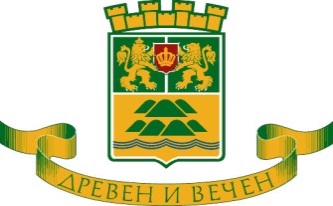 О Б Щ И Н А    П Л О В Д И ВЗ А П О В Е Д№ 22 ОА- 2262  гр. Пловдив, 27.09.2022 г.На основание чл. 44, ал. 2 от ЗМСМА, във връзка с чл. 9, ал. 7, 8 и 9 от Изборния кодекс, Решение № 1233-НС от 11.08.2022г. на ЦИК, след като се запознах с информацията, предоставена ми от кметовете на райони и ръководители на лечебни заведения и места за задържане на лица, спрямо които няма влязла в сила присъда и във връзка с Решение на РИК 16 Пловдив                                                               Н А Р Е Ж Д А М:                    І. Утвърждавам номерацията на образуваните по реда на Решение № 1233-НС от 11.08.2022г. на ЦИК  от ръководители на лечебни заведения и места за лишаване от свобода, избирателни секции в Община Пловдив както следва:Район „Централен“Район „Западен“Район „Северен“Район „Южен“II.Определям дата, място и час за провеждане на консултациите за определяне състава на секционните избирателни комисии на образуваните по т.І. секции както следва: 28.09.2022 г. (сряда) от 16.00 часа в Заседателната зала на Община Пловдив, пл. Ст. Стамболов № 1. 		III. Настоящата заповед да се обяви публично, като се публикува на електронната страница на общината. IV. Копие от заповедта да се предостави на: членовете на работната комисия за подготовка на изборите в община Пловдив, районните администрации, РИК 16 Пловдив град и на представителите на партиите и коалициите от партии за участие в консултациите. V. Контрол по изпълнение на заповедта възлагам на секретаря на общината.ЗДРАВКО ДИМИТРОВКМЕТ НА ОБЩИНА ПЛОВДИВ№№ на секциятаМясто на гласуванеадрес1.162201102УМБАЛ "Св. Георги"  ЕАДбул. "Васил Априлов" № 15аКлиника по кожни болести2.162201103МБАЛ Пловдив към ВМА София  бул. "Христо Ботев" № 81№ на секциятаМясто на гласуванеадрес3.162203048УМБАЛ "Свети Георги" ЕАДбул. "Пещерско шосе" № 66, ет. 54.162203049УМБАЛ "Свети Георги" ЕАДбул. "Пещерско шосе" № 66, ет. 115.162203050УМБАЛ "Свети Георги" ЕАДбул. "Пещерско шосе" № 66, Клиника по инфекциозни болести 6162203051УМБАЛ „КАСПЕЛА" ЕООДул. ”София” № 64, ет. 1, сграда № 2№ на секциятаМясто на гласуванеадрес7.162204075УМБАЛ „Пловдив” АДбул. „България”  № 234 Заседателна зала на 1 ет.№ на секциятаМясто на гласуванеадрес8.162205097МБАЛ „Свети Пантелеймон – Пловдив ЕООДбул. Никола Вапцаров № 9, партер9.162205098Многопрофилна транспортна болницаУл. „Колхида“ – продължение, сграда на отделение по физиотерапия, ет. 1, рапортна зала10.162205099Пловдивски затворбул. „Ал. Стамболийски” 411.162205100Сектор „Арести”бул. „Ал. Стамболийски” 4/западен вход на затвора/